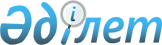 Теректі аудандық мәслихатының 2014 жылғы 5 ақпандағы № 18-3 "Теректі ауданының әлеуметтік көмек көрсету, оның мөлшерлерін белгілеу және мұқтаж азаматтардың жекелеген санаттарының тізбесін айқындау қағидасын бекіту туралы" шешіміне өзгерістер мен толықтыру енгізу туралы
					
			Күшін жойған
			
			
		
					Батыс Қазақстан облысы Теректі аудандық мәслихатының 2017 жылғы 31 наурыздағы № 11-4 шешімі. Батыс Қазақстан облысының Әділет департаментінде 2017 жылғы 11 сәуірде № 4774 болып тіркелді. Күші жойылды - Батыс Қазақстан облысы Теректі аудандық мәслихатының 2020 жылғы 17 ақпандағы № 39-2 шешімімен
      Ескерту. Күші жойылды - Батыс Қазақстан облысы Теректі аудандық мәслихатының 17.02.2020 № 39-2 шешімімен (алғашқы ресми жарияланған күнінен бастап қолданысқа енгізіледі).
      Қазақстан Республикасының 2008 жылғы 4 желтоқсандағы Бюджет кодексіне, Қазақстан Республикасының 1995 жылғы 28 сәуірдегі "Ұлы Отан соғысының қатысушылары мен мүгедектеріне және соларға теңестірілген адамдарға берілетін жеңілдіктер мен оларды әлеуметтік қорғау туралы", 2001 жылғы 23 қаңтардағы "Қазақстан Республикасындағы жергілікті мемлекеттік басқару және өзін-өзі басқару туралы", 2005 жылғы 13 сәуірдегі "Қазақстан Республикасында мүгедектердi әлеуметтiк қорғау туралы" Заңдарына, Қазақстан Республикасы Президентiнiң 1998 жылғы 20 қаңтардағы № 3827 "Қазақстан Республикасындағы кәсiптiк және өзге де мерекелер туралы" Жарлығына және Қазақстан Республикасы Үкіметінің 2013 жылғы 21 мамырдағы № 504 "Әлеуметтік көмек көрсетудің, оның мөлшерлерін белгілеудің және мұқтаж азаматтардың жекелеген санаттарының тізбесін айқындаудың үлгілік қағидаларын бекіту туралы" қаулысына сәйкес Теректі аудандық мәслихаты ШЕШІМ ҚАБЫЛДАДЫ:
      1. Теректі аудандық мәслихатының 2014 жылғы 5 ақпандағы № 18-3 "Теректі ауданының әлеуметтік көмек көрсету, оның мөлшерлерін белгілеу және мұқтаж азаматтардың жекелеген санаттарының тізбесін айқындау қағидасын бекіту туралы" шешіміне (Нормативтік құқықтық актілерді мемлекеттік тіркеу тізілімінде № 3429 тіркелген, 2014 жылғы 28 ақпандағы "Теректі жаңалығы – Теректинская новь" газетінде жарияланған) мынадай өзгерістер мен толықтыру енгізілсін:
      көрсетілген шешімнің кіріспе бөлігі (кіріспе) мынадай редакцияда жазылсын:
      "Қазақстан Республикасының 2008 жылғы 4 желтоқсандағы Бюджет кодексіне, Қазақстан Республикасының 1995 жылғы 28 сәуірдегі "Ұлы Отан соғысының қатысушылары мен мүгедектеріне және соларға теңестірілген адамдарға берілетін жеңілдіктер мен оларды әлеуметтік қорғау туралы", 2001 жылғы 23 қаңтардағы "Қазақстан Республикасындағы жергілікті мемлекеттік басқару және өзін-өзі басқару туралы", 2005 жылғы 13 сәуірдегі "Қазақстан Республикасында мүгедектерді әлеуметтік қорғау туралы" Заңдарына, Қазақстан Республикасы Президентiнiң 1998 жылғы 20 қаңтардағы № 3827 "Қазақстан Республикасындағы кәсiптiк және өзге де мерекелер туралы" Жарлығына және Қазақстан Республикасы Үкіметінің 2013 жылғы 21 мамырдағы № 504 "Әлеуметтік көмек көрсетудің, оның мөлшерлерін белгілеудің және мұқтаж азаматтардың жекелеген санаттарының тізбесін айқындаудың үлгілік қағидаларын бекіту туралы" қаулысына сәйкес Теректі аудандық мәслихаты ШЕШІМ ҚАБЫЛДАДЫ:";
      көрсетілген шешіммен бекітілген Теректі ауданының әлеуметтік көмек көрсету, оның мөлшерлерін белгілеу және мұқтаж азаматтардың жекелеген санаттарының тізбесін айқындау қағидасында:
      1- тармақ мынадай редакцияда жазылсын:
      "1. Осы Теректі ауданының әлеуметтік көмек көрсету, оның мөлшерлерін белгілеу және мұқтаж азаматтардың жекелеген санаттарының тізбесін айқындау қағидасы (бұдан әрі – Қағида) Қазақстан Республикасының 2008 жылғы 4 желтоқсандағы Бюджет кодексіне, Қазақстан Республикасының 2001 жылғы 23 қаңтардағы "Қазақстан Республикасындағы жергілікті мемлекеттік басқару және өзін-өзі басқару туралы", 1995 жылғы 28 сәуірдегі "Ұлы Отан соғысының қатысушылары мен мүгедектеріне және соларға теңестірілген адамдарға берілетін жеңілдіктер мен оларды әлеуметтік қорғау туралы", 2005 жылғы 13 сәуірдегі "Қазақстан Республикасында мүгедектердi әлеуметтiк қорғау туралы" Заңдарына, Қазақстан Республикасы Президентiнiң 1998 жылғы 20 қаңтардағы № 3827 "Қазақстан Республикасындағы кәсiптiк және өзге де мерекелер туралы" Жарлығына және Қазақстан Республикасы Үкіметінің 2013 жылғы 21 мамырдағы № 504 "Әлеуметтік көмек көрсетудің, оның мөлшерлерін белгілеудің және мұқтаж азаматтардың жекелеген санаттарының тізбесін айқындаудың үлгілік қағидаларын бекіту туралы" (бұдан әрі – Үлгілік қағида) қаулысына сәйкес әзірленді және әлеуметтік көмек көрсетудің, оның мөлшерлерін белгілеудің және мұқтаж азаматтардың жекелеген санаттарының тізбесін айқындаудың тәртібін белгілейді.";
      2- тармақта 12), 13), 14), 15), 16) тармақшалар алынып тасталсын;
      9- тармақ мынадай мазмұндағы 9) тармақшасымен толықтырылсын:
      "9) жеке оңалту бағдарламасына сәйкес, санаторлық-курорттық емделуге жолданған мүгедектерге және мүгедек балаларға жол жүру құжаттарын (билеттер) ұсынған кезде, шығу пунктінен межелі орынға дейін және кейін қайтуға дейін, плацкарттық вагон орны бағасы мөлшерінде төлем жүргізіледі.";
      12-1, 14-1, 14-2, 14-3, 14-4, 14-5, 14-6, 24, 27-1 тармақтары алынып тасталсын.
      көрсетілген қағиданың 1-қосымшасында 5-баған мынадай редакцияда жазылсын:
      "5. Қыркүйектің екінші жексенбісі - Отбасы күні бір реттік".
      2. Аудандық мәслихат аппаратының басшысы (В.Мустивко) осы шешімнің әділет органдарында мемлекеттік тіркелуін, Қазақстан Республикасы нормативтік құқықтық актілері эталондық бақылау банкінде және бұқаралық ақпарат құралдарында оның ресми жариялануын қамтамасыз етсін.
      3. Осы шешім оның алғашқы ресми жарияланған күнінен кейін күнтізбелік он күн өткен соң қолданысқа енгізіледі.
      "КЕЛІСІЛДІ"
Батыс Қазақстан облысы
әкімінің орынбасары
            М. Тоқжанов
2017 жылғы "31" наурыз
					© 2012. Қазақстан Республикасы Әділет министрлігінің «Қазақстан Республикасының Заңнама және құқықтық ақпарат институты» ШЖҚ РМК
				
      Сессия төрағасы

М. Утешев

      Аудандық
мәслихат хатшысы

Ә. Нұрғалиев
